				                                       Słubice, dnia …………………..…………………………………(imię i nazwisko lub nazwa właściciela)…………………………………………………………………………………………                 (adres właściciela)……………………………………………				STAROSTWO POWIATOWE            (nr PESEL lub REGON)	                                                         W SŁUBICACHWNIOSEKProszę o wydanie / wtórnik / wymianę*:- dowodu rejestracyjnego             - karty pojazdu                              - nalepki kontrolnej na szybę        - tablicy / tablic rejestracyjnych     - tablicy bagażnikowej                   - inne: …………………………..     na pojazd marki ……………………………………nr rejestracyjny……………………….nr VIN: …………………………………………………………………………………………z powodu …………………………………………………………………………………………………………………………………………………………………………………………..Jednocześnie oświadczam, że działam za zgodą większości współwłaścicieli.………………………………………….(podpis właściciela/współwłaściciela)Do wniosku załączam:1. ………………………………………………………………………………………………2. ………………………………………………………………………………………………3. ………………………………………………………………………………………………								…………………………………..								(podpis właściciela/współwłaściciela)* Niepotrzebne skreślić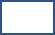 